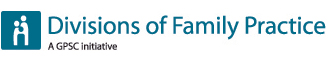 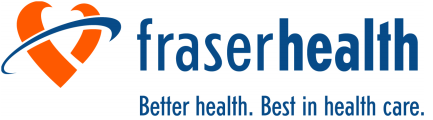 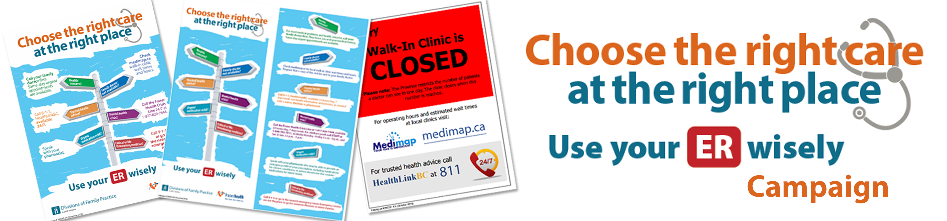 Practice Support Program (PSP) Roles and Responsibilities Work with Division GP clinics regarding same-day access.Communicate key messages to GP offices.Assist clinics to initiate consistent after-hours phone messaging.Examples of Campaign Materials
Note: Posters and rack cards are currently being translated into Chinese Simplified and Punjabi. They will be posted to fraserhealth.ca and available to order once translation has been completed.
Order Form We request that the Division and hospital collaborate on one bulk order. To streamline the process, the Division’s order should include posters required by all GPs and walk-in clinics. Copy the table below, paste into an email, and add your quantities. Email to feedback@fraserhealth.ca. 

Fraser Health will print the posters and rack cards at no cost and deliver to the addresses you provide below. Allow about 4-5 weeks for delivery. Sample Order
To guide you, here is what the White Rock South Surrey Division and Peace Arch Hospital ordered at the outset.PostersRack CardsClosed SignSizes available:8.5” x 11”11” x 17”18” x 24”Sizes available:4” x 9”Sizes available:8.5” x 11”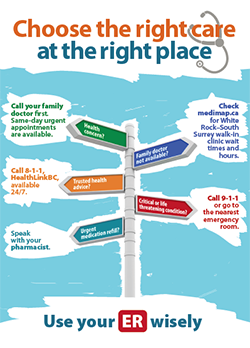 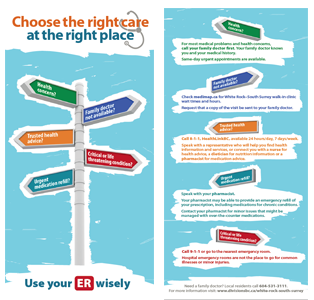 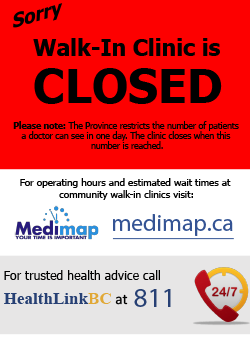 Division of Family Practice Order InformationDivision of Family Practice Order InformationDivision of Family Practice Order InformationDivision of Family Practice Order InformationDivision of Family Practice Order InformationDivision of Family Practice Order InformationName: Email Address: Email Address: Phone No:Title: Title: Delivery/Shipping Address: Hospital Order InformationHospital Order InformationHospital Order InformationHospital Order InformationHospital Order InformationHospital Order InformationName: Email Address: Email Address: Phone No:Title: Title: Delivery/Shipping Address: ItemItemDivision of Family PracticeDivision of Family PracticeHospitalHospital8.5"x11" Poster8.5"x11" Poster11"x17" Poster11"x17" Poster18"x24" Poster 18"x24" Poster 4”x9” Rack cards 4”x9” Rack cards Closed signs for walk-insClosed signs for walk-insItemWhite Rock South Surrey DivisionPeace Arch Hospital8.5"x11" Poster--10 Peace Arch Hospital elevator notice boards11"x17" Poster120 for Clinic exam rooms
29 for City of White Rock1 Admin Reception Area
20 for Peace Arch Hospital units18"x24" Poster 19 for Clinic waiting room areas
6 for City of White Rock --4”x9” Rack cards 
2500
Clinics
Libraries 
City of White Rock 
(rec centres)
Innovation Fitness 
Seniors Come Share 
Pharmacies500 
Peace Arch HospitalPeace Arch Hospital Foundation